For HOD regarding Academic Calendar Enter URL 103.91.62.110/lms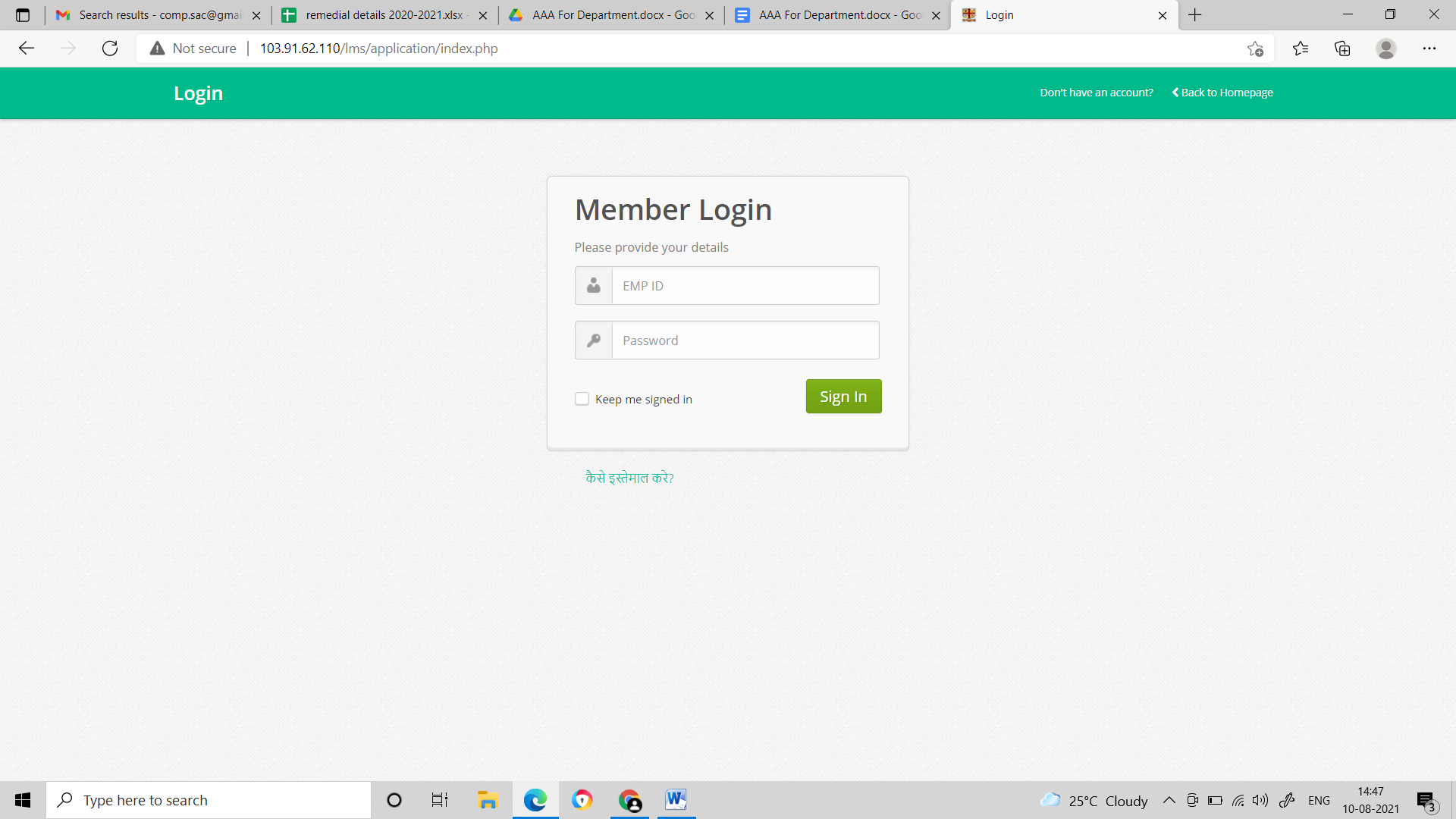 Enter your employee ID in user id and Password both section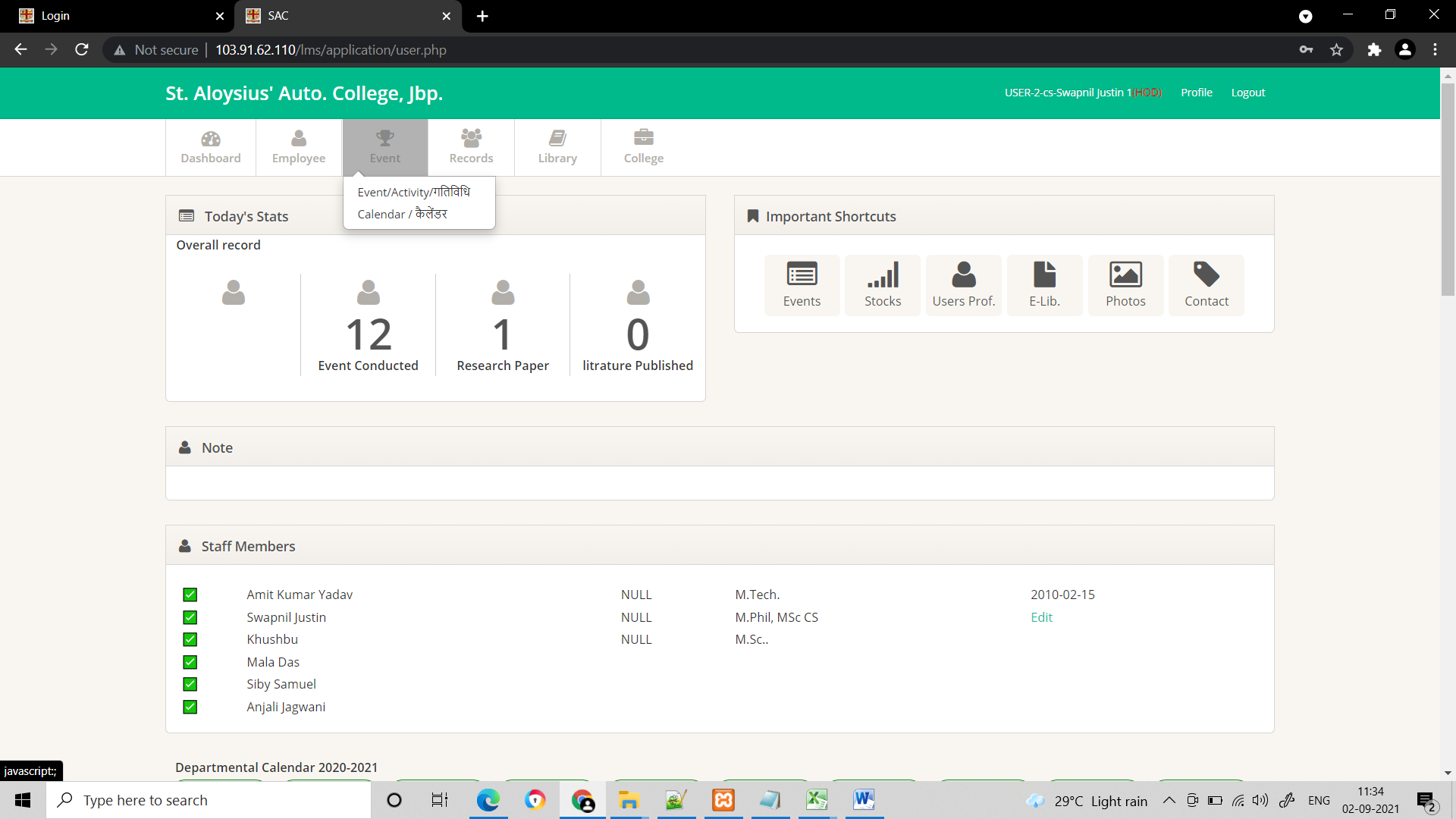 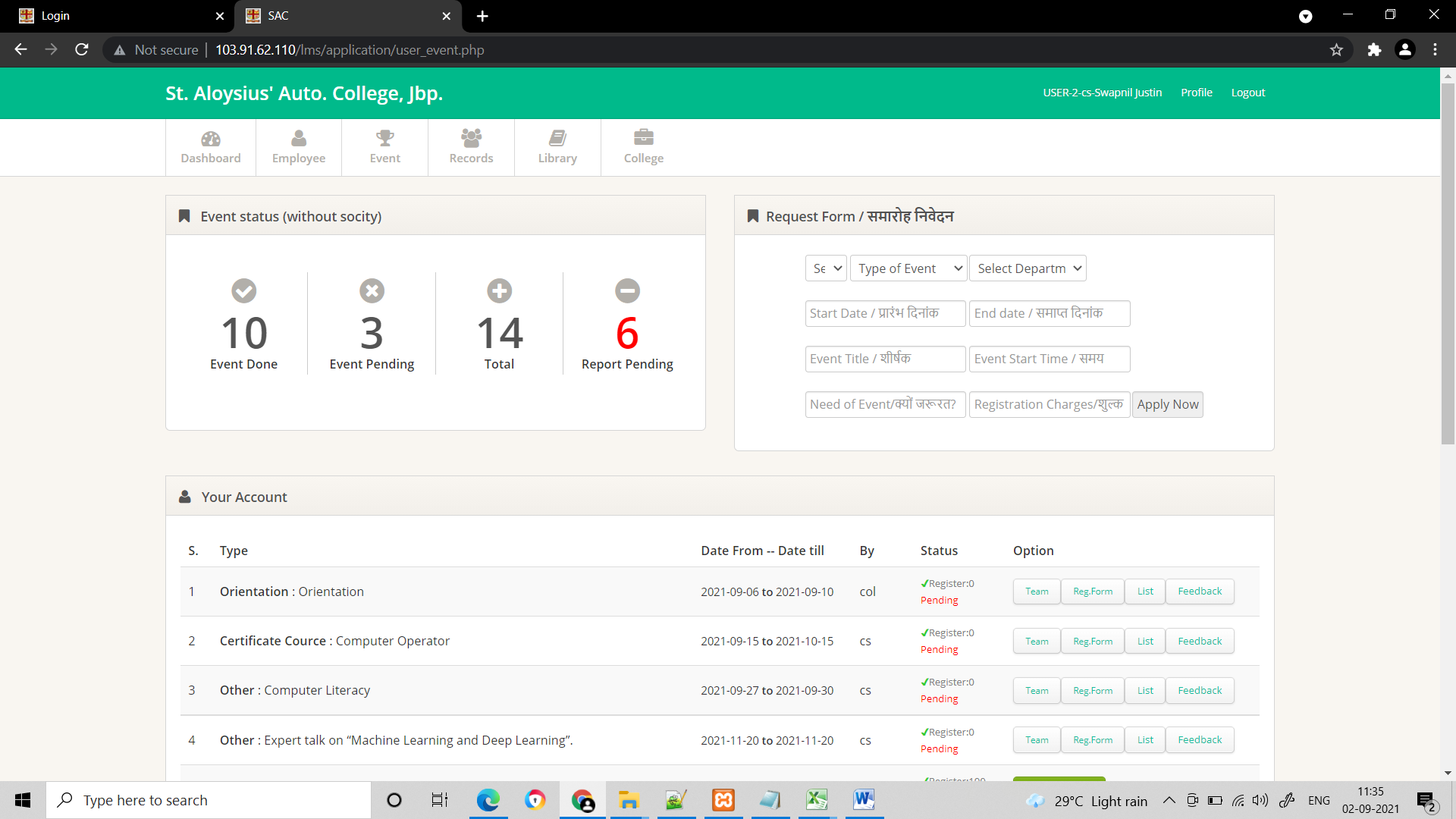 The EndFor every Teacher of the department : Updating Personal ProfileEnter URL 103.91.62.110/lmsEnter your employee ID in user id and Password both section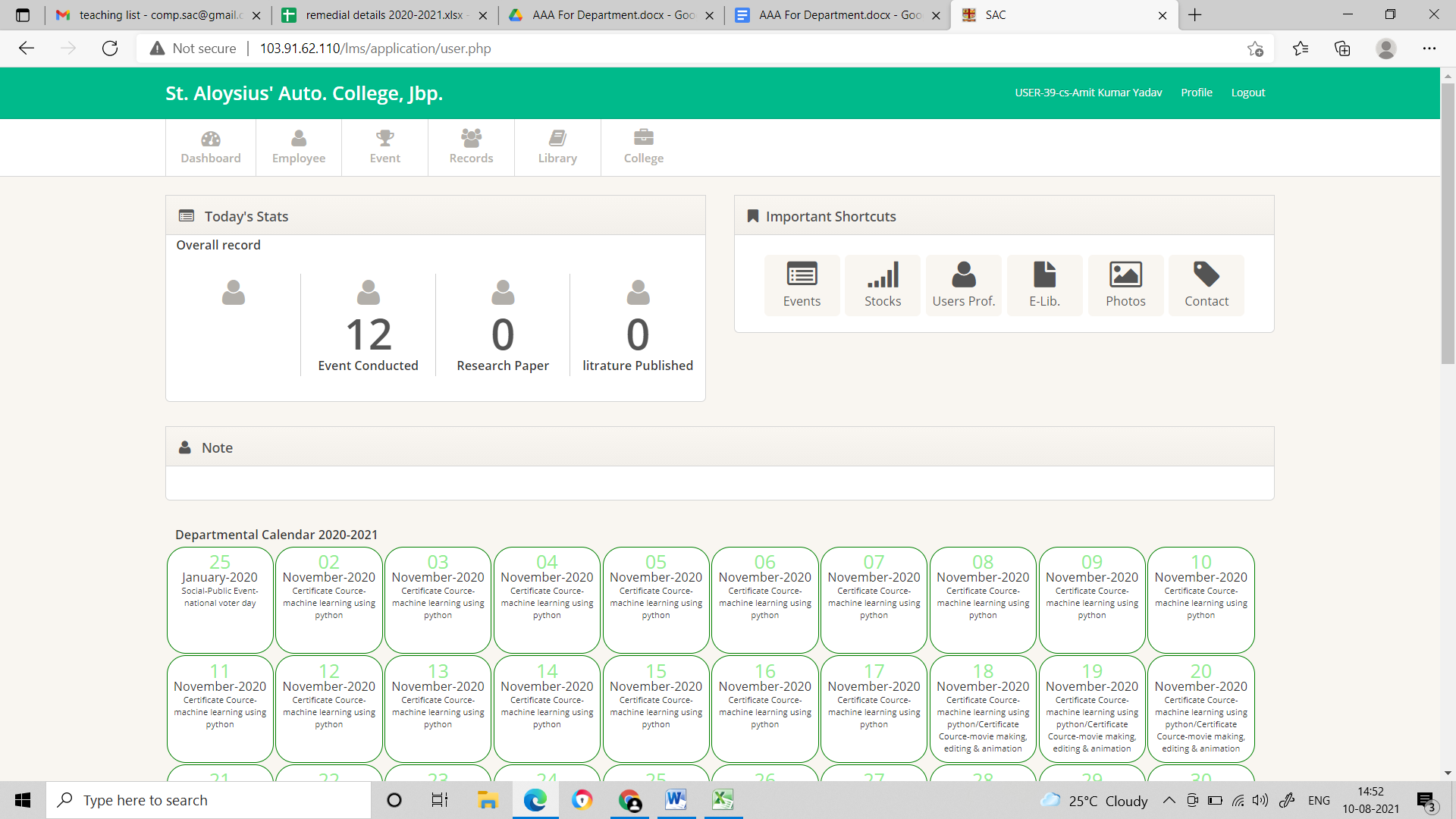 Choose  academic profile from list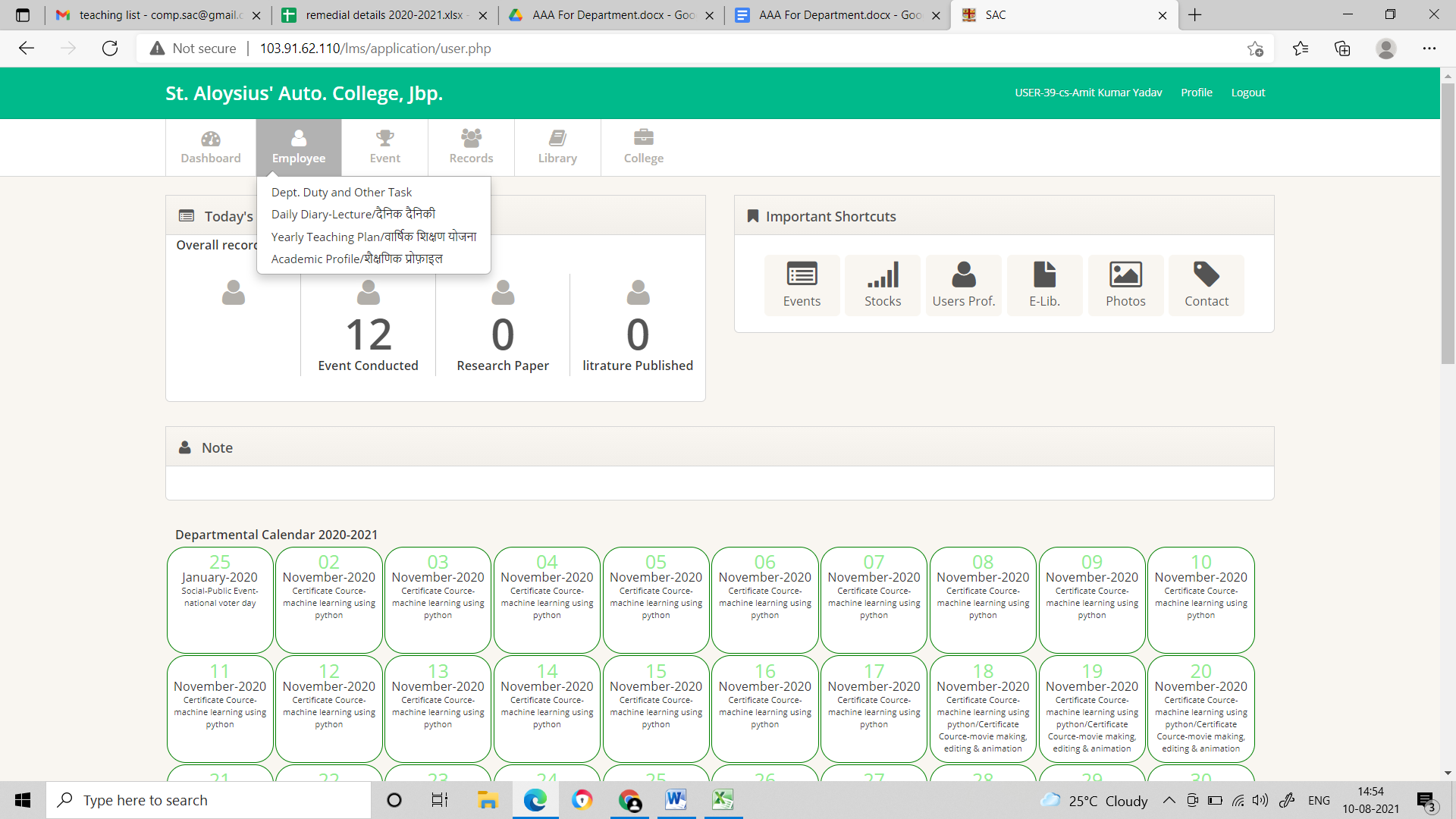 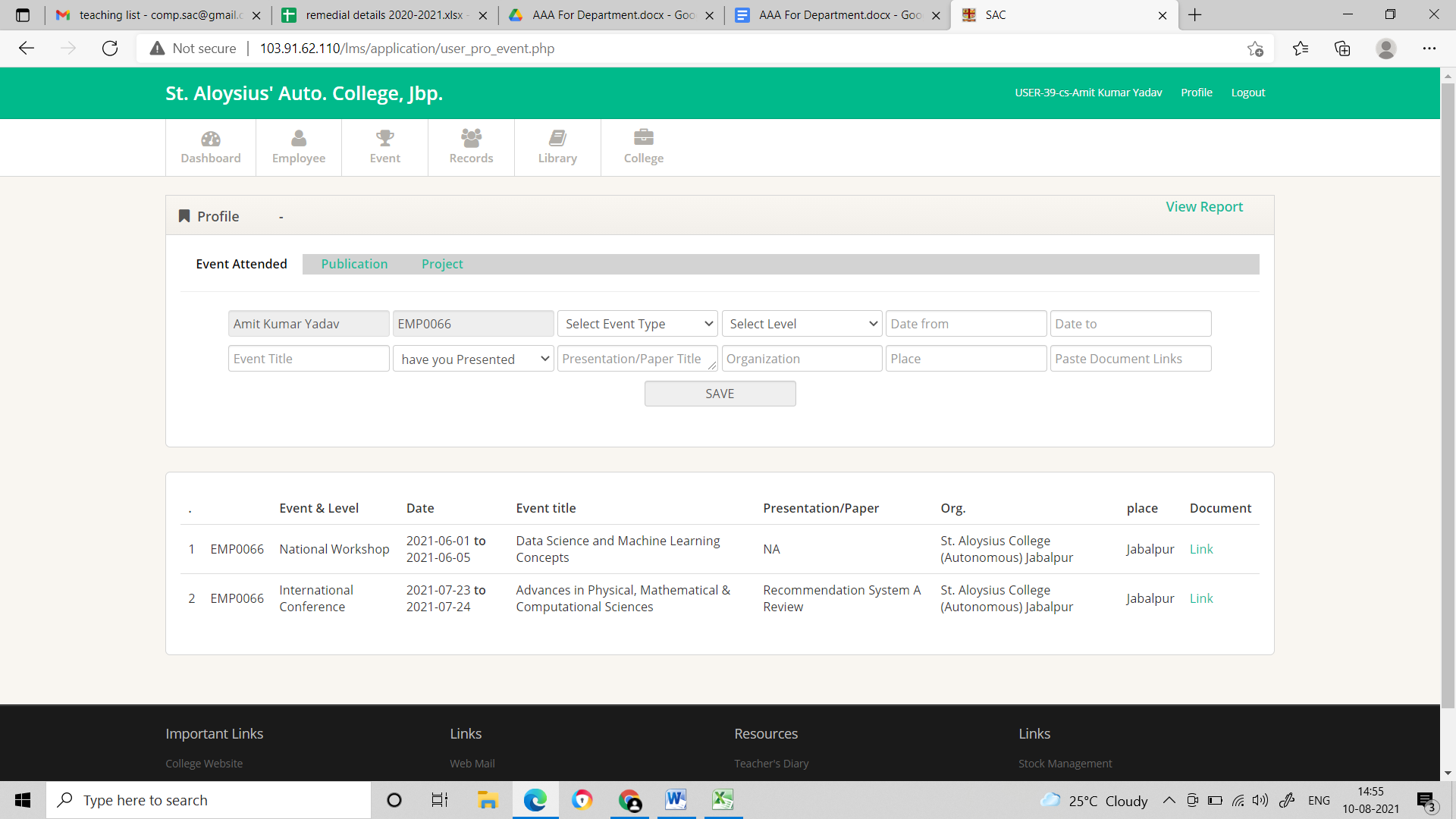 Fill entries and click SAVEThe EndUpdating records for an event steps:Add teacher’s duty list in Team button.Use reg form for registration.Use Feedback button for taking feedback.Click event complete button.Upload report.View report or generate certificate of participation. 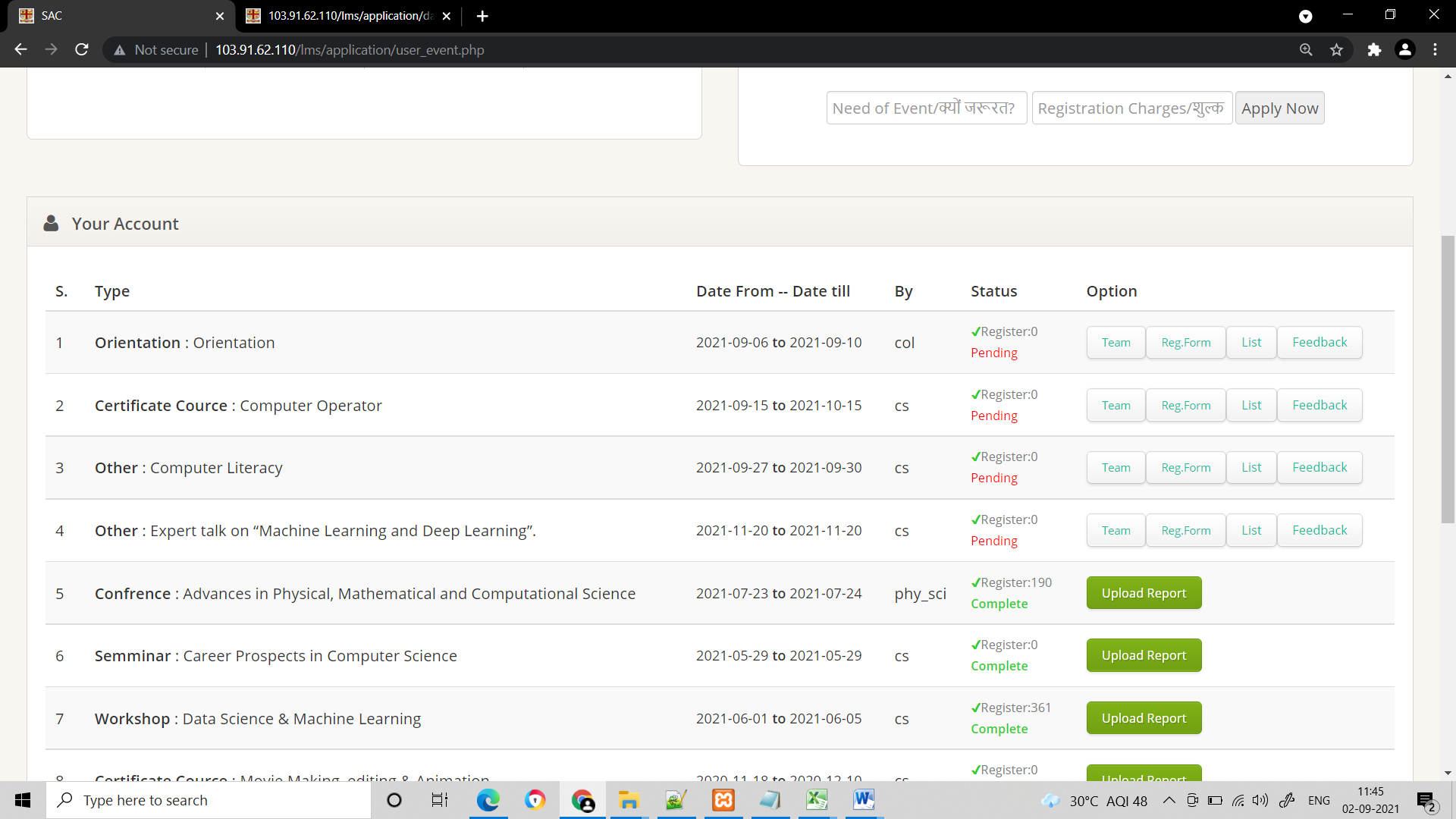 